Герб Кошноруйского   сельского поселенияКанашского района Чувашской Республики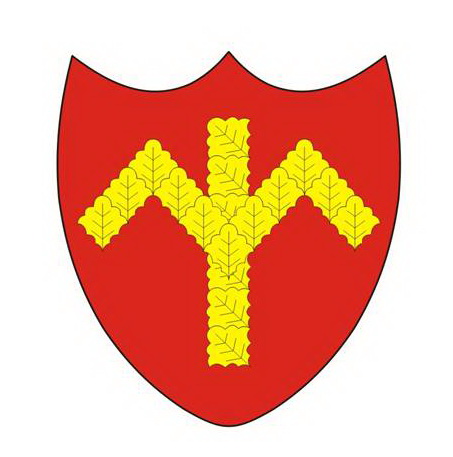 Флаг Кошноруйского   сельского поселенияКанашского района Чувашской Республики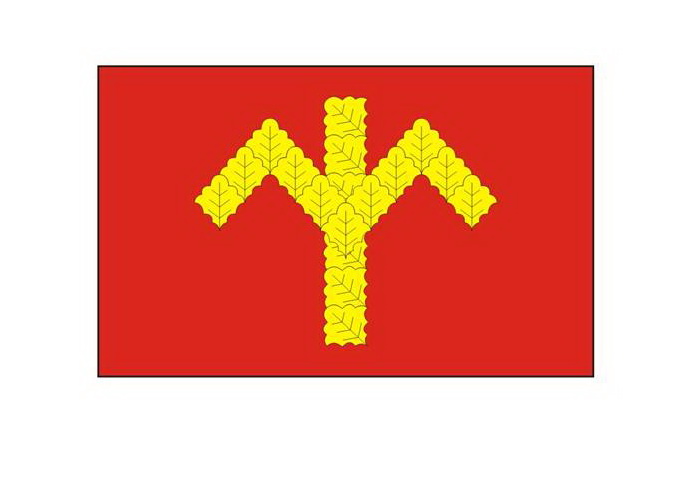 